Digitalna komora – pozivni natječaj za apliciranje programskog rješenjaHrvatska obrtnička komora objavljuje natječaj za izradu programskog rješenja u projektu Mobilna platforma za obrtništvo - Digitalna komoraRok za dostavu ponude:  10.09.2017.Ponude ste u mogućnosti dostaviti:osobno u Hrvatsku obrtničku komoru do naznačenog datuma dostave ponudeputem redovne pošte, a datum zaprimanja ponude u poslovnici Hrvatske pošte ne može biti nakon isteka naznačenog datuma dostave ponudeponude dostaviti u zatvorenim kuvertama s naznakom:„NE OTVARATI – Ponuda za izradu programskog rješenja “Digitalna komora““Ponude koje su stigle nakon naznačenog datuma dostave ponude neće se razmatrati.Ponude će se procjenjivati po kriteriju ekonomski najpovoljnije ponude (najbolje vrijednosti za novac, na temelju kvalitete, cijene, tehničkih prednosti, funkcionalnih značajki, operativnih troškova i rokova isporuke)Adresa za dostavu ponude: Hrvatska obrtnička komora, Ilica 49/II, 10 002 Zagreb, p.p. 166Tko se može prijaviti:1. Prihvatljivost PonuditeljaPod uvjetima ovog natječaja prihvatljivi su ponuditelji:obrtnicipravne osobe koje su dobrovoljni članovi Hrvatske obrtničke komorePrihvatljivi ponuditelji moraju obavljati registriranu djelatnost temeljem koje su ovlašteni pružati usluge koje su predmet ovog natječaja te ispunjavati sljedeće uvjete:posjedovati Certifikat na Google ili Microsoft Oblak platformi: "Google Certified Professional Cloud Architect" ili "Microsoft Azure Solutions Architect" za minimalno jednog vlasnika/zaposlenika (više na https://cloud.google.com/certification/ ili na https://www.microsoft.com/en-us/learning/mcsd-azure-architect-certification.aspx). Opcionalno se ostavlja mogućnost Ponuditelju predložiti način i lokaciju za izvođenje poslužiteljskog dijela aplikacijepredočiti reference na projektima izrade Mobilnih aplikacija u Republici Hrvatskoj i osigurati preporuke naručiteljaosigurati pružanje usluge korisničke podrške po režimu 24/7/365 imati likvidno poslovanje i biti solventni tj. unatrag godinu dana od dana objave ovog natječaja ne smiju biti pod ovrhom ili imati blokiran račun2. Kriteriji za isključenjeU okviru ovog natječaja ne može biti odabran ponuditelj koji:ima dugovanja prema Hrvatskoj obrtničkoj komoriima izrečenu mjeru Suda časti HOK-a.Sadržaj ponudePrilozi / dokaziUz ponudu je obavezno priložiti dokaze kojima se dokazuje prihvatljivost ponuditelja:kopija certifikata na Google ili Microsoft Oblak platformi: "Google Certified Professional Cloud Architect" ili "Microsoft Azure Solutions Architect". Ako certifikat glasi na radnika, ugovor o radu s radnikom na kojega certifikat glasi referentna lista i preporuke naručiteljaizjava osigurane korisničke podrške po 24/7/365 režimupotvrda izdana od banke i/ili druge financijske institucije za sve poslovne račune, kojom se dokazuje solventnost i likvidnost gospodarskog subjekta (BON 2) i iz koje mora biti vidljivo da ponuditelj nije bio u blokadi tijekom posljednjih 12 (dvanaest) mjeseci.Ponuda treba sadržavati mogućnost ugovaranja izvođenja aplikacije s rokovima izvršenja izraženih u mjesecima po modulima aplikacije, s istaknutim cijenama po modulu, cijenama održavanja, edukacije i korisničke podrške, kao i naznakom da će plaćanje biti izvršeno po realizaciji pojedinog modula.Plaćanje programskog rješenja bit će izvršeno po realizaciji pojedinog modula, a za korektno, odnosno pravovremeno i kvalitetno izvršenje, odabrani Ponuditelj odgovara zadužnicom, uz definirane penale i eventualne uvjete za raskid ugovora o trošku izvođača.Ponuditelj se treba obvezati kako će proizvedeni kod detaljno dokumentirati te da su kod i dokumentacija isključivo vlasništvo naručitelja.Specifikacija za funkcionalni zahtjev naveden pod rednim brojem 10, bit će razvijena zajedno s odabranim Ponuditeljem.Prihvatljivost ponuditelja i kriteriji za isključenje provjeravat će se temeljem priloženih dokaza i podataka iz evidencija Naručitelja.U slučaju potrebe, tijekom postupka odabira, Naručitelj može od Ponuditelja zatražiti i dodatne dokumente i pojašnjenja.Hrvatska obrtnička komora nije obveznik Zakona o javnoj nabavi.____________________________________________________________________Naziv projekta:  Mobilna platforma za obrtništvo - Digitalna komoraNositelj projekta: Hrvatska obrtnička komoraCilj projekta: Osigurati pravodobnu informaciju svakom obrtniku za njegovu djelatnost i općenito koristeći informacijsko-telekomunikacijsku mobilnu tehnologiju.Projektna vizija: Biti prepoznata poslovna organizacija mikro poduzetništva u regiji po znanju i stručnosti. Projektna misija: Stvaranje novih usluga s ciljem promicanja obrtničkih i mikro poduzetničkih interesa.Rok za izvedbu projekta: prosinac 2018.Informacije o projektu: Ovim projektnom, a u svrhu što boljeg  i bržeg informiranja članstva i javnosti, Hrvatska obrtnička komora namjerava putem mobilne aplikacije, koristeći standardizirane komunikacijske protokole mobilne tehnologije, omogućiti dostavu informacija na mobilne telefonske uređaje obrtnika i ostalih zainteresiranih upravnih, medijskih i gospodarsko-interesnih grupa primatelja u Republici Hrvatskoj.  Osim osnovnog informiranja članstva i zainteresirane javnosti, projekt će obuhvatiti dvosmjernu komunikaciju između HOK-a i obrtnika (mikro-poduzetnika), kao i mogućnost prezentacije obrtničkih (mikro-poduzetničkih) roba i usluga, koristeći geolokacijsku pretragu.Provedba projekta: Prema specificiranim funkcionalnim modulima.Funkcionalni moduli HOK - Digitalna komora * Dostupni dnevni izvori podataka za aplikaciju:podaci Obrtnog registra RH (OR) - podaci o obrtima, članstvu, izdvojenim pogonima obrta i NKD2007 djelatnostima u sjedištu i izdvojenim pogonimapodaci Dobrovoljnog članstva HOK (DCHOK) - podaci o dobrovoljnom članstvu HOK, fizičke i pravne osobe u RH i izvan RH (OIB za strane fizičke osobe)podaci Obveznici komorskog doprinosa - podaci o statusu plaćanja komorskog doprinosa, povezani s OR i DCHOK preko OIB-a osobepodaci AIDA - kontakt podaci obveznog i dobrovoljnog članstva koji sadrže telefon, mobitel i e-mail podatke, povezani s OR i DCHOK preko OIB-a osobepodaci Dužnosnici HOK - podaci vezani uz članstvo u HOK tijelima, povezani s OR i DCHOK preko OIB-a osobe.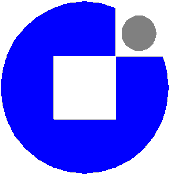 HRVATSKAOBRTNIČKAKOMORArbNaziv modulaPlanOpisTip1REGISTRACIJA (NAKON PREUZIMANJA APLIKACIJE SA STORE-A)2017.Modul prve registracije razlikuje obrtnike od ostalih korisnika aplikacije (anonimne javnosti). Modul za obrtnike je moguće aktivirati preko procesa 2-faktorska autentikacije:  obrtnicima preko drugih komunikacijskih kanala (SMS ili MAIL)  dostavljen enkripcijski PIN vezan uz  OIB. OIB otključava  enkripcijski PIN i dodjeljuje korisnički PIN.  Na poslužiteljskoj strani dnevno se preuzima podskup podataka Obrtnog registra i evidencije dobrovoljnog članstva radi ažurnosti.osnovni1Osnovni modul sustava (omogućuje funkcionalnost modula od 1 do 6), uključuje dizajniranje baza i struktura podataka te definiciju automatskih procedura za dohvaćanje podatke iz izvora podataka* informacijskog sustava HOK-a. Izvori podataka koji će se koristiti u za mobilnu platformu su: Obrtni registar, Evidencija dobrovoljnog članstva, Evidencija zaduženja i naplate Komorskog doprinosa, Evidencija poslovnih kontakt-informacija članova HOK – AIDA, Evidencija Dužnosnika komorskog sustava. Modul podrazumijeva pripremu svih relevantnih podataka, integraciju na sustav za slanje Mail i SMS poruka, primanje i pohranu PIN-a, koji postaje korisnička zaštita za zaštićene dijelove mobilne aplikacije. U modulu je potrebno izraditi vizualni dizajn platforme kao mobilne aplikacije, koja treba biti prepoznatljiva, u skladu sa HOK standardima.Korisnički pristup članova HOK-a funkcionalnim dijelovima aplikacije, ovisit će o dnevnom statusu plaćanja komorskog doprinosa te će sustav prema definiranim pravilima automatski blokirati pristup pojedinim sadržajima.Sustav omogućuje korisniku instalaciju mobilne aplikacije na više mobilnih uređaja.Sustav uključuje mobilnu aplikaciju i centralni sustav administracije.Aplikacija je javno dostupna za preuzimanje. Osnovni modul sustava (omogućuje funkcionalnost modula od 1 do 6), uključuje dizajniranje baza i struktura podataka te definiciju automatskih procedura za dohvaćanje podatke iz izvora podataka* informacijskog sustava HOK-a. Izvori podataka koji će se koristiti u za mobilnu platformu su: Obrtni registar, Evidencija dobrovoljnog članstva, Evidencija zaduženja i naplate Komorskog doprinosa, Evidencija poslovnih kontakt-informacija članova HOK – AIDA, Evidencija Dužnosnika komorskog sustava. Modul podrazumijeva pripremu svih relevantnih podataka, integraciju na sustav za slanje Mail i SMS poruka, primanje i pohranu PIN-a, koji postaje korisnička zaštita za zaštićene dijelove mobilne aplikacije. U modulu je potrebno izraditi vizualni dizajn platforme kao mobilne aplikacije, koja treba biti prepoznatljiva, u skladu sa HOK standardima.Korisnički pristup članova HOK-a funkcionalnim dijelovima aplikacije, ovisit će o dnevnom statusu plaćanja komorskog doprinosa te će sustav prema definiranim pravilima automatski blokirati pristup pojedinim sadržajima.Sustav omogućuje korisniku instalaciju mobilne aplikacije na više mobilnih uređaja.Sustav uključuje mobilnu aplikaciju i centralni sustav administracije.Aplikacija je javno dostupna za preuzimanje. Osnovni modul sustava (omogućuje funkcionalnost modula od 1 do 6), uključuje dizajniranje baza i struktura podataka te definiciju automatskih procedura za dohvaćanje podatke iz izvora podataka* informacijskog sustava HOK-a. Izvori podataka koji će se koristiti u za mobilnu platformu su: Obrtni registar, Evidencija dobrovoljnog članstva, Evidencija zaduženja i naplate Komorskog doprinosa, Evidencija poslovnih kontakt-informacija članova HOK – AIDA, Evidencija Dužnosnika komorskog sustava. Modul podrazumijeva pripremu svih relevantnih podataka, integraciju na sustav za slanje Mail i SMS poruka, primanje i pohranu PIN-a, koji postaje korisnička zaštita za zaštićene dijelove mobilne aplikacije. U modulu je potrebno izraditi vizualni dizajn platforme kao mobilne aplikacije, koja treba biti prepoznatljiva, u skladu sa HOK standardima.Korisnički pristup članova HOK-a funkcionalnim dijelovima aplikacije, ovisit će o dnevnom statusu plaćanja komorskog doprinosa te će sustav prema definiranim pravilima automatski blokirati pristup pojedinim sadržajima.Sustav omogućuje korisniku instalaciju mobilne aplikacije na više mobilnih uređaja.Sustav uključuje mobilnu aplikaciju i centralni sustav administracije.Aplikacija je javno dostupna za preuzimanje. Osnovni modul sustava (omogućuje funkcionalnost modula od 1 do 6), uključuje dizajniranje baza i struktura podataka te definiciju automatskih procedura za dohvaćanje podatke iz izvora podataka* informacijskog sustava HOK-a. Izvori podataka koji će se koristiti u za mobilnu platformu su: Obrtni registar, Evidencija dobrovoljnog članstva, Evidencija zaduženja i naplate Komorskog doprinosa, Evidencija poslovnih kontakt-informacija članova HOK – AIDA, Evidencija Dužnosnika komorskog sustava. Modul podrazumijeva pripremu svih relevantnih podataka, integraciju na sustav za slanje Mail i SMS poruka, primanje i pohranu PIN-a, koji postaje korisnička zaštita za zaštićene dijelove mobilne aplikacije. U modulu je potrebno izraditi vizualni dizajn platforme kao mobilne aplikacije, koja treba biti prepoznatljiva, u skladu sa HOK standardima.Korisnički pristup članova HOK-a funkcionalnim dijelovima aplikacije, ovisit će o dnevnom statusu plaćanja komorskog doprinosa te će sustav prema definiranim pravilima automatski blokirati pristup pojedinim sadržajima.Sustav omogućuje korisniku instalaciju mobilne aplikacije na više mobilnih uređaja.Sustav uključuje mobilnu aplikaciju i centralni sustav administracije.Aplikacija je javno dostupna za preuzimanje. 2PRVA PRIJAVA -PRIDRUŽIVANJA KORISNIKA U INTERESNE GRUPE I KOLEKCIJA GRUPA2017.Svaki novoregistrirani korisnik bira interesne grupe u kojim želi participirati s namjenom što usmjerenije informacije. Definiranje grupa i kolekcija je obveza HOK-a. Postoji automatizam dodjeljivanja u predefinirane grupa (cehove/branše) prema NKD iz Obrtnog registra. Definiranje kazala NKD->Interesne grupe je obveza HOK.osnovni2Na osnovu klasifikacija i šifarnika te preuzetih podataka iz postojećih sustava, svakom će se korisniku omogućiti odabir interesnih grupa na osnovu kojih će mu biti prosljeđivane informacije. Korisnik bira grupe nakon inicijalne aktivacije sustava PIN-om. Također je predviđena samostalna mogućnost naknadne promjene parametara interesnih skupina prema želji korisnika. Odabrane interesne grupe su preduvjet za ciljanu komunikaciju prema korisnicima kroz sve funkcionalne module  aplikacije.Na osnovu klasifikacija i šifarnika te preuzetih podataka iz postojećih sustava, svakom će se korisniku omogućiti odabir interesnih grupa na osnovu kojih će mu biti prosljeđivane informacije. Korisnik bira grupe nakon inicijalne aktivacije sustava PIN-om. Također je predviđena samostalna mogućnost naknadne promjene parametara interesnih skupina prema želji korisnika. Odabrane interesne grupe su preduvjet za ciljanu komunikaciju prema korisnicima kroz sve funkcionalne module  aplikacije.Na osnovu klasifikacija i šifarnika te preuzetih podataka iz postojećih sustava, svakom će se korisniku omogućiti odabir interesnih grupa na osnovu kojih će mu biti prosljeđivane informacije. Korisnik bira grupe nakon inicijalne aktivacije sustava PIN-om. Također je predviđena samostalna mogućnost naknadne promjene parametara interesnih skupina prema želji korisnika. Odabrane interesne grupe su preduvjet za ciljanu komunikaciju prema korisnicima kroz sve funkcionalne module  aplikacije.Na osnovu klasifikacija i šifarnika te preuzetih podataka iz postojećih sustava, svakom će se korisniku omogućiti odabir interesnih grupa na osnovu kojih će mu biti prosljeđivane informacije. Korisnik bira grupe nakon inicijalne aktivacije sustava PIN-om. Također je predviđena samostalna mogućnost naknadne promjene parametara interesnih skupina prema želji korisnika. Odabrane interesne grupe su preduvjet za ciljanu komunikaciju prema korisnicima kroz sve funkcionalne module  aplikacije.3UPRAVLJANJEM POSLOVNOM KOMUNIKACIJOM HOK-A SA ČLANSTVOM2017.Modul osigurava HOK-u slanje poruka/sadržaja o svojim aktivnostima preko zatvorene mreže prema korisnicama i grupama. Sastavljanje sadržaja/aktivnosti/informacija prema članstvu je obveza HOK. Mogući formati sadržaja su tekst/slike/link. Ako su nužni privitci - PDF (izbjegavati privitke). Postoji evidencija internih korisnika u HOK-u koji mogu slati informacije kroz platformu, uz sustav odobravanja slanja sadržaja: dvije razine internih korisnika: novinari i urednici.osnovni3Prema unaprijed definiranim interesnim grupama i kolekcijama grupa, teritorijalnom ustroju te interesnim skupinama odabranim od strane samog korisnika, HOK će ciljano informirati izvještavati svoje članstvo o svojim aktivnostima i ostalim sadržajima na temelju strukturiranih poruka.  Sustav će evidentirati svako čitanje poruke te će povratnu informaciju pohraniti kao povratnu vezu prema centralnom sustavu za statističko praćenje. Sustav omogućava korisniku odjavu iz pojedinih ili svih otvorenih informacijskih kanala. HOK interni korisnici koji generiraju informacije na kanal, moraju se identificirati kod ulaska u centralni sustav i prilikom objave poruka te će uz svaku obavijest sustav zabilježiti tko ju je objavio. Definirana je procedura objave poruke na način da svaka objava mora biti odobrena od internog korisnika više razine u HOK-a. Predviđa se mogućnost automatskih sistemskih poruka prema pravilima HOK-a (npr. obavijest o stanju zaduženja i naplate komorskog doprinosa i slično).Prema unaprijed definiranim interesnim grupama i kolekcijama grupa, teritorijalnom ustroju te interesnim skupinama odabranim od strane samog korisnika, HOK će ciljano informirati izvještavati svoje članstvo o svojim aktivnostima i ostalim sadržajima na temelju strukturiranih poruka.  Sustav će evidentirati svako čitanje poruke te će povratnu informaciju pohraniti kao povratnu vezu prema centralnom sustavu za statističko praćenje. Sustav omogućava korisniku odjavu iz pojedinih ili svih otvorenih informacijskih kanala. HOK interni korisnici koji generiraju informacije na kanal, moraju se identificirati kod ulaska u centralni sustav i prilikom objave poruka te će uz svaku obavijest sustav zabilježiti tko ju je objavio. Definirana je procedura objave poruke na način da svaka objava mora biti odobrena od internog korisnika više razine u HOK-a. Predviđa se mogućnost automatskih sistemskih poruka prema pravilima HOK-a (npr. obavijest o stanju zaduženja i naplate komorskog doprinosa i slično).Prema unaprijed definiranim interesnim grupama i kolekcijama grupa, teritorijalnom ustroju te interesnim skupinama odabranim od strane samog korisnika, HOK će ciljano informirati izvještavati svoje članstvo o svojim aktivnostima i ostalim sadržajima na temelju strukturiranih poruka.  Sustav će evidentirati svako čitanje poruke te će povratnu informaciju pohraniti kao povratnu vezu prema centralnom sustavu za statističko praćenje. Sustav omogućava korisniku odjavu iz pojedinih ili svih otvorenih informacijskih kanala. HOK interni korisnici koji generiraju informacije na kanal, moraju se identificirati kod ulaska u centralni sustav i prilikom objave poruka te će uz svaku obavijest sustav zabilježiti tko ju je objavio. Definirana je procedura objave poruke na način da svaka objava mora biti odobrena od internog korisnika više razine u HOK-a. Predviđa se mogućnost automatskih sistemskih poruka prema pravilima HOK-a (npr. obavijest o stanju zaduženja i naplate komorskog doprinosa i slično).Prema unaprijed definiranim interesnim grupama i kolekcijama grupa, teritorijalnom ustroju te interesnim skupinama odabranim od strane samog korisnika, HOK će ciljano informirati izvještavati svoje članstvo o svojim aktivnostima i ostalim sadržajima na temelju strukturiranih poruka.  Sustav će evidentirati svako čitanje poruke te će povratnu informaciju pohraniti kao povratnu vezu prema centralnom sustavu za statističko praćenje. Sustav omogućava korisniku odjavu iz pojedinih ili svih otvorenih informacijskih kanala. HOK interni korisnici koji generiraju informacije na kanal, moraju se identificirati kod ulaska u centralni sustav i prilikom objave poruka te će uz svaku obavijest sustav zabilježiti tko ju je objavio. Definirana je procedura objave poruke na način da svaka objava mora biti odobrena od internog korisnika više razine u HOK-a. Predviđa se mogućnost automatskih sistemskih poruka prema pravilima HOK-a (npr. obavijest o stanju zaduženja i naplate komorskog doprinosa i slično).4DVOSMJERNA KOMUNIKACIJA – ANKETE/GLASOVANJA2017.Modul osigurava HOK-u prikupljanje mišljenja  i stavova o aktualnim temama. Nemogućnost tekstualnih komentara, samo odgovori na predefinirana pitanja. Izvješće: za interne korisnike. Prikaz statističkih rezultata ankete.osnovni4Sustav će koristeći internesne grupe i teritorijalni ustroj, omogućiti funkcionalnost glasovanja ili anketnih pitanja za članstvo po principu odabira jednog ili više ponuđenih odgovora. Aknkete definiraju interni korisnici centralnog sustava u HOK-u . Korisnik može odgovoriti samo jednom, bez obzira na broj uređaja na kojem je aplikacija instalirana. Centralni sustav omogućuje statističko izvještavanje za rezultate anketa.Sustav će koristeći internesne grupe i teritorijalni ustroj, omogućiti funkcionalnost glasovanja ili anketnih pitanja za članstvo po principu odabira jednog ili više ponuđenih odgovora. Aknkete definiraju interni korisnici centralnog sustava u HOK-u . Korisnik može odgovoriti samo jednom, bez obzira na broj uređaja na kojem je aplikacija instalirana. Centralni sustav omogućuje statističko izvještavanje za rezultate anketa.Sustav će koristeći internesne grupe i teritorijalni ustroj, omogućiti funkcionalnost glasovanja ili anketnih pitanja za članstvo po principu odabira jednog ili više ponuđenih odgovora. Aknkete definiraju interni korisnici centralnog sustava u HOK-u . Korisnik može odgovoriti samo jednom, bez obzira na broj uređaja na kojem je aplikacija instalirana. Centralni sustav omogućuje statističko izvještavanje za rezultate anketa.Sustav će koristeći internesne grupe i teritorijalni ustroj, omogućiti funkcionalnost glasovanja ili anketnih pitanja za članstvo po principu odabira jednog ili više ponuđenih odgovora. Aknkete definiraju interni korisnici centralnog sustava u HOK-u . Korisnik može odgovoriti samo jednom, bez obzira na broj uređaja na kojem je aplikacija instalirana. Centralni sustav omogućuje statističko izvještavanje za rezultate anketa.5HOK ZNA IDENTIFIKACIJA2017.Modul osigurava dijelu članstva beneficije kod Partnera u projektu HOK-ZNA preko zaštićenog QR koda koji izrađuje poslužitelj i pohranjuje se na definirani period (revokacija QR u slučaju ne-plaćanja komorskog doprinosa) u mobilni aparat člana. Član koji ima QR kod može ostvariti popust kod Partnera. Poslužitelj platforme preuzima dnevne podatke po OIB-u o statusima plaćanja komorskog doprinosa.osnovni5Za potrebe individualne identifikacije članova u projektu HOK-ZNA, sustav će kod registracije članova za svakog člana definirati virtualnu identifikacijsku karticu, koju će korisnik moći pokazati kod HOK partnera kako bi ostvario svoje pogodnosti.Virtualna kartica će biti interaktivna i to na način da će njena upotreba ovisiti o tome da li član plaća komorski doprinos. Kako će se dnevno ažurirati status stanja komorskog doprinosa/članarine, postoji dnevna ažurnost mogućnosti upotrebe virtualne HOK kartice. U slučaju pravovremenog neplaćanja doprinosa, sustav ne prikazuje identifikacijsku karticu. Također se predviđa mogućnost ručne blokade/deblokade pojedine virtualne kartice od strane ovlaštenog korisnika centralnog sustava iz bilo kojeg razloga koji definira HOK. Projektom se predlažu dvije vrste prikaza kartice na zaslonu mobilnog uređaja: barkod kartica (obični barkod sa brojem kartice kao identifikatorom u svrhu jednostavnogprepoznavanja kartice od strane trgovaca, uz pretpostavku kako je barkod jednostavno čitljiv za većinu mjesta ostvarivanja popusta i QR kod identifikator s funkcijom virtualne posjetnice (strukturirani zapis dodatnih informacija o članu).Za potrebe individualne identifikacije članova u projektu HOK-ZNA, sustav će kod registracije članova za svakog člana definirati virtualnu identifikacijsku karticu, koju će korisnik moći pokazati kod HOK partnera kako bi ostvario svoje pogodnosti.Virtualna kartica će biti interaktivna i to na način da će njena upotreba ovisiti o tome da li član plaća komorski doprinos. Kako će se dnevno ažurirati status stanja komorskog doprinosa/članarine, postoji dnevna ažurnost mogućnosti upotrebe virtualne HOK kartice. U slučaju pravovremenog neplaćanja doprinosa, sustav ne prikazuje identifikacijsku karticu. Također se predviđa mogućnost ručne blokade/deblokade pojedine virtualne kartice od strane ovlaštenog korisnika centralnog sustava iz bilo kojeg razloga koji definira HOK. Projektom se predlažu dvije vrste prikaza kartice na zaslonu mobilnog uređaja: barkod kartica (obični barkod sa brojem kartice kao identifikatorom u svrhu jednostavnogprepoznavanja kartice od strane trgovaca, uz pretpostavku kako je barkod jednostavno čitljiv za većinu mjesta ostvarivanja popusta i QR kod identifikator s funkcijom virtualne posjetnice (strukturirani zapis dodatnih informacija o članu).Za potrebe individualne identifikacije članova u projektu HOK-ZNA, sustav će kod registracije članova za svakog člana definirati virtualnu identifikacijsku karticu, koju će korisnik moći pokazati kod HOK partnera kako bi ostvario svoje pogodnosti.Virtualna kartica će biti interaktivna i to na način da će njena upotreba ovisiti o tome da li član plaća komorski doprinos. Kako će se dnevno ažurirati status stanja komorskog doprinosa/članarine, postoji dnevna ažurnost mogućnosti upotrebe virtualne HOK kartice. U slučaju pravovremenog neplaćanja doprinosa, sustav ne prikazuje identifikacijsku karticu. Također se predviđa mogućnost ručne blokade/deblokade pojedine virtualne kartice od strane ovlaštenog korisnika centralnog sustava iz bilo kojeg razloga koji definira HOK. Projektom se predlažu dvije vrste prikaza kartice na zaslonu mobilnog uređaja: barkod kartica (obični barkod sa brojem kartice kao identifikatorom u svrhu jednostavnogprepoznavanja kartice od strane trgovaca, uz pretpostavku kako je barkod jednostavno čitljiv za većinu mjesta ostvarivanja popusta i QR kod identifikator s funkcijom virtualne posjetnice (strukturirani zapis dodatnih informacija o članu).Za potrebe individualne identifikacije članova u projektu HOK-ZNA, sustav će kod registracije članova za svakog člana definirati virtualnu identifikacijsku karticu, koju će korisnik moći pokazati kod HOK partnera kako bi ostvario svoje pogodnosti.Virtualna kartica će biti interaktivna i to na način da će njena upotreba ovisiti o tome da li član plaća komorski doprinos. Kako će se dnevno ažurirati status stanja komorskog doprinosa/članarine, postoji dnevna ažurnost mogućnosti upotrebe virtualne HOK kartice. U slučaju pravovremenog neplaćanja doprinosa, sustav ne prikazuje identifikacijsku karticu. Također se predviđa mogućnost ručne blokade/deblokade pojedine virtualne kartice od strane ovlaštenog korisnika centralnog sustava iz bilo kojeg razloga koji definira HOK. Projektom se predlažu dvije vrste prikaza kartice na zaslonu mobilnog uređaja: barkod kartica (obični barkod sa brojem kartice kao identifikatorom u svrhu jednostavnogprepoznavanja kartice od strane trgovaca, uz pretpostavku kako je barkod jednostavno čitljiv za većinu mjesta ostvarivanja popusta i QR kod identifikator s funkcijom virtualne posjetnice (strukturirani zapis dodatnih informacija o članu).6GEOLOKACIJSKA PROMIDŽBA ROBA I USLUGA ZA ČLANA – OSNOVNI PAKET2017.Geolokacijska informacija za ostale korisnike aplikacija o obrtničkim proizvodima i usluga  karta "pronađi traženi proizvod/uslugu u svojoj blizini". Član sam formira i ažurira dio ponude i adresni-geolokacijski prostor.Pretraživanje: a) osnovno prema NKD unutar zadanog radijusa i b) full-text pretraživanje prema tekstualnom unosu ponude.osnovni6Funkcija predviđena da korisnici sami prijavljuju i definiraju vlastite ponude roba i usluga koje će sustav geolokacijski prikazivati svim korisnicima. Kroz sustav članovi će moći prijaviti alternativno mjesto obavljanja svoje ponude (kako bi se obuhvatili i sezonski poslovi). Bilo kakva promjena statusa obrtnika je zaštićena njegovim PIN-om. Član se može isključiti i uključiti u tražilicu po želji (godišnji odmor, bolest i slično). Sustav će na osnovu postojećih grupiranja tražitelju informacije ponuditi popis članova ovisno o njegovoj lokaciji i to na način da je radijus pretraživanja fleksibilan, ovisno o poziciji korisnika. Korisniku će se ponuditi mogućnost mijenjanja radijusa tijekom pretraživanja. Kod rezultata pretraživanja, korisniku će se prikazati kontakt podaci za pojedinog ponuđača.Funkcija predviđena da korisnici sami prijavljuju i definiraju vlastite ponude roba i usluga koje će sustav geolokacijski prikazivati svim korisnicima. Kroz sustav članovi će moći prijaviti alternativno mjesto obavljanja svoje ponude (kako bi se obuhvatili i sezonski poslovi). Bilo kakva promjena statusa obrtnika je zaštićena njegovim PIN-om. Član se može isključiti i uključiti u tražilicu po želji (godišnji odmor, bolest i slično). Sustav će na osnovu postojećih grupiranja tražitelju informacije ponuditi popis članova ovisno o njegovoj lokaciji i to na način da je radijus pretraživanja fleksibilan, ovisno o poziciji korisnika. Korisniku će se ponuditi mogućnost mijenjanja radijusa tijekom pretraživanja. Kod rezultata pretraživanja, korisniku će se prikazati kontakt podaci za pojedinog ponuđača.Funkcija predviđena da korisnici sami prijavljuju i definiraju vlastite ponude roba i usluga koje će sustav geolokacijski prikazivati svim korisnicima. Kroz sustav članovi će moći prijaviti alternativno mjesto obavljanja svoje ponude (kako bi se obuhvatili i sezonski poslovi). Bilo kakva promjena statusa obrtnika je zaštićena njegovim PIN-om. Član se može isključiti i uključiti u tražilicu po želji (godišnji odmor, bolest i slično). Sustav će na osnovu postojećih grupiranja tražitelju informacije ponuditi popis članova ovisno o njegovoj lokaciji i to na način da je radijus pretraživanja fleksibilan, ovisno o poziciji korisnika. Korisniku će se ponuditi mogućnost mijenjanja radijusa tijekom pretraživanja. Kod rezultata pretraživanja, korisniku će se prikazati kontakt podaci za pojedinog ponuđača.Funkcija predviđena da korisnici sami prijavljuju i definiraju vlastite ponude roba i usluga koje će sustav geolokacijski prikazivati svim korisnicima. Kroz sustav članovi će moći prijaviti alternativno mjesto obavljanja svoje ponude (kako bi se obuhvatili i sezonski poslovi). Bilo kakva promjena statusa obrtnika je zaštićena njegovim PIN-om. Član se može isključiti i uključiti u tražilicu po želji (godišnji odmor, bolest i slično). Sustav će na osnovu postojećih grupiranja tražitelju informacije ponuditi popis članova ovisno o njegovoj lokaciji i to na način da je radijus pretraživanja fleksibilan, ovisno o poziciji korisnika. Korisniku će se ponuditi mogućnost mijenjanja radijusa tijekom pretraživanja. Kod rezultata pretraživanja, korisniku će se prikazati kontakt podaci za pojedinog ponuđača.7INTERAKTIVNA KOMUNIKACIJA  - OSOBNI POMOĆNIK2018.Modul osigurava obrtnicima i anonimnim korisnicima odgovore na najčešće postavljena pitanja (kombinacija sadašnje 072 usluge i portala http://infos.hok.hr)dodatni7Projektom se predviđa migracija postojeće baze strukturiranih pitanja i odgovora te njegova buduća administracija. Sustav će omogućiti pretraživanje postojeće baze odgovora u nekoliko koraka ili postavljanja novog pitanja na koji očekuje odgovor.Direktna pitanja mogu postavljati samo identificirani korisnici/članovi, kako bi im se moglo direktno odgovoriti.Projektom se predviđa migracija postojeće baze strukturiranih pitanja i odgovora te njegova buduća administracija. Sustav će omogućiti pretraživanje postojeće baze odgovora u nekoliko koraka ili postavljanja novog pitanja na koji očekuje odgovor.Direktna pitanja mogu postavljati samo identificirani korisnici/članovi, kako bi im se moglo direktno odgovoriti.Projektom se predviđa migracija postojeće baze strukturiranih pitanja i odgovora te njegova buduća administracija. Sustav će omogućiti pretraživanje postojeće baze odgovora u nekoliko koraka ili postavljanja novog pitanja na koji očekuje odgovor.Direktna pitanja mogu postavljati samo identificirani korisnici/članovi, kako bi im se moglo direktno odgovoriti.Projektom se predviđa migracija postojeće baze strukturiranih pitanja i odgovora te njegova buduća administracija. Sustav će omogućiti pretraživanje postojeće baze odgovora u nekoliko koraka ili postavljanja novog pitanja na koji očekuje odgovor.Direktna pitanja mogu postavljati samo identificirani korisnici/članovi, kako bi im se moglo direktno odgovoriti.8POSLOVNO POVEZIVANJE2018.Modul osigurava dijelu članstva (plaćanje Komorskog doprinosa) poslovno povezivanje stvaranjem virtualnih klastera (moderirano od strane HOK) i virtualnih burza (roba/usluga/poslova, primjer http://com.hok.hr modul bp).dodatni8Modul poslovnog povezivanja predviđa kontrolirano objavljivanje različitih natječaja od strane službi HOK-a te okupljanje zainteresiranih članova u Klastere, koji bi se onda zajednički javljali na natječajne postupke. Sudjelovanje članova je dobrovoljno. Svaki prijavljeni član može vidjeti kontakt podatke drugog prijavljenog člana u Klasteru.Modul poslovnog povezivanja predviđa kontrolirano objavljivanje različitih natječaja od strane službi HOK-a te okupljanje zainteresiranih članova u Klastere, koji bi se onda zajednički javljali na natječajne postupke. Sudjelovanje članova je dobrovoljno. Svaki prijavljeni član može vidjeti kontakt podatke drugog prijavljenog člana u Klasteru.Modul poslovnog povezivanja predviđa kontrolirano objavljivanje različitih natječaja od strane službi HOK-a te okupljanje zainteresiranih članova u Klastere, koji bi se onda zajednički javljali na natječajne postupke. Sudjelovanje članova je dobrovoljno. Svaki prijavljeni član može vidjeti kontakt podatke drugog prijavljenog člana u Klasteru.Modul poslovnog povezivanja predviđa kontrolirano objavljivanje različitih natječaja od strane službi HOK-a te okupljanje zainteresiranih članova u Klastere, koji bi se onda zajednički javljali na natječajne postupke. Sudjelovanje članova je dobrovoljno. Svaki prijavljeni član može vidjeti kontakt podatke drugog prijavljenog člana u Klasteru.9M-DUZNOSNICI2018.Modul osigurava pozivanje na m-Sjednice Tijela upravljanja (za sve razine obrtničkog komorskog sustava HOK/POK/UO; http://www.hok.hr/var/pokuo.xls ), m-Dokumente za sjednice i m-Glasanje. Modul zahtjeva 3. razinu tipa korisnika: obrtnik-dužnosnik.   Za ostvarivanje automatizma elevacije korisničke razine, obavezno dnevno povezivanje s JIS HOK evidencijom imenovanja/razrješenja obrtnika u Tijela upravljanja.dodatni9Preko postojeće evidencije iz baze vezanih uz dužnosnička tijela, strukture i funkcije, sustav omogućava elektronska glasovanja sa predefiniranim odgovorima.Sustav glasovanja traži obaveznu potvrdu PIN-om. Centralni sustav ima u realnom vremenu rezultate glasovanja.Preko postojeće evidencije iz baze vezanih uz dužnosnička tijela, strukture i funkcije, sustav omogućava elektronska glasovanja sa predefiniranim odgovorima.Sustav glasovanja traži obaveznu potvrdu PIN-om. Centralni sustav ima u realnom vremenu rezultate glasovanja.Preko postojeće evidencije iz baze vezanih uz dužnosnička tijela, strukture i funkcije, sustav omogućava elektronska glasovanja sa predefiniranim odgovorima.Sustav glasovanja traži obaveznu potvrdu PIN-om. Centralni sustav ima u realnom vremenu rezultate glasovanja.Preko postojeće evidencije iz baze vezanih uz dužnosnička tijela, strukture i funkcije, sustav omogućava elektronska glasovanja sa predefiniranim odgovorima.Sustav glasovanja traži obaveznu potvrdu PIN-om. Centralni sustav ima u realnom vremenu rezultate glasovanja.10GEOLOKACIJSKA TRGOVINA ROBA I USLUGA ZA ČLANA – DODATNI PAKET2018.Modul proširuje geolokacijsku promidžbu ponuda i usluga na mogućnost naručivanja i/ili kupovine (povezivanje s sustavom online plaćanja). Modul je dostupan samo članovima s paketom pretplate na dopunsku/dodatnu članarinu. Elevacija prava obrtnika iz informacije Komorskog doprinosa i dodatnih članarina).dodatni10Razviti  zasebnu specifikaciju zbog kompleksnosti sustava i nužne implementacije visoke razine sigurnosti. Razviti  zasebnu specifikaciju zbog kompleksnosti sustava i nužne implementacije visoke razine sigurnosti. Razviti  zasebnu specifikaciju zbog kompleksnosti sustava i nužne implementacije visoke razine sigurnosti. Razviti  zasebnu specifikaciju zbog kompleksnosti sustava i nužne implementacije visoke razine sigurnosti. 11ADMINISTRATIVNE ZAPREKE/PRIJAVE POVREDA U POSLOVANJU2018.Modul osigurava povratnu tekstualnu i slikovnu informaciju  od obrtnika prema HOK-u sa ciljem rješavanja problema koji mu otežavaju poslovanje (http://abeo.hok.hr). Putem modula obrtnik može prijaviti neregistrirano obavljanje djelatnosti u HOK (inspekcijske službe).dodatni11Provjeriti mogućnosti povezivanja na inspekcijske službe.Provjeriti mogućnosti povezivanja na inspekcijske službe.Provjeriti mogućnosti povezivanja na inspekcijske službe.Provjeriti mogućnosti povezivanja na inspekcijske službe.